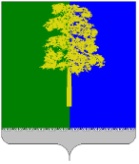 Муниципальное образование Кондинский районХанты-Мансийского автономного округа – ЮгрыАДМИНИСТРАЦИЯ КОНДИНСКОГО РАЙОНАРАСПОРЯЖЕНИЕВ соответствии с Законом Ханты-Мансийского автономного                    округа – Югры от 16 декабря 2010 года № 228-оз «О наделении органов местного самоуправления муниципальных образований Ханты-Мансийского автономного округа – Югры отдельными государственными полномочиями в сфере поддержки сельскохозяйственного производства и деятельности по заготовке и переработке дикоросов», постановлением администрации Кондинского района от 01 марта 2021 года № 357 «Об утверждении порядков расчета и предоставления субсидий на поддержку сельскохозяйственного производства и деятельности по заготовке и переработке дикоросов»:1. Внести в распоряжение администрации Кондинского района                 от 13 января 2022 года № 27-р «Об утверждении форм документов» следующее изменение:Приложение 6 к распоряжению изложить в новой редакции (приложение).2. Распоряжение вступает в силу после его подписания и распространяется на правоотношения, возникшие с 01 января 2024 года.ки/Банк документов/Распоряжения 2024 Приложениек распоряжению администрации районаот 02.04.2024 № 202-рСправка-расчетсубсидии на производство и реализацию молока и молокопродуктов собственного производства за_______________________ 20____ года ________________________________________________________________________________________________наименование юридического лица (за исключением государственных (муниципальных) учреждений), крестьянского (фермерского) хозяйства, индивидуальный предпринимательПримечание: произведено молока с начала года ____ тонн, в том числе за месяц _____ тонн.Руководитель организации (глава К(Ф)Х, ИП) - получателя субсидии________________        _____________________      (подпись)                                  Ф.И.О.Главный бухгалтер - получателя субсидии (при наличии)  ________________        ____________________       (подпись)                                Ф.И.О.«____»____________ 20__ г. МП. (при наличии)  <*> При пересчете молочной продукции в молоко используются следующие коэффициенты зачета молочных продуктов в молоко:1. Молоко и кисломолочные напитки2. Творог и сырково-творожные изделия3. Сливки и сметана4. Масло животное<**>- пересчет молочной продукции в молоко, процент жирности которой не указан, осуществляется с применением коэффициентов для молочной продукции с меньшим процентом жирности.от 02 апреля 2024 года№ 202-рпгт. МеждуреченскийО внесении изменения в распоряжение администрации Кондинского района                  от 13 января 2022 года № 27-р                      «Об утверждении форм документов» Глава районаА.А.МухинНаименование покупателяНаименование  и номер документаВид продукцииПроцент жирностиКоличество молочной продукции, тоннКоэффициент зачета молочных продуктов в молоко <*>В пересчете на молоко, тоннСумма субсидии к выплате, рублей (заполняется уполномоченным органом)Сумма реализации, рублейНаименование продукта% жирности <**>Жирность молока (%)Жирность молока (%)Жирность молока (%)Жирность молока (%)Жирность молока (%)Жирность молока (%)Жирность молока (%)Жирность молока (%)Наименование продукта% жирности <**>3,33,43,53,63,73,83,94,0Молоко во флягах3,20,9910,9610,9340,9080,8840,8600,8380,817в пакетах3,20,9960,9660,9390,9130,8880,8650,8420,821Молоко в пакетах2,50,7760,7530,7320,7110,6920,6740,6570,640Молоко топленое в пакетах4,01,2471,2100,1761,1431,1121,0831,0551,029Молоко топленое в пакетах6,01,8661,8361,8081,7811,7561,7321,7101,688Ряженка в пакетах4,01,2591,2221,1871,1541,1231,0931,0651,039Ряженка в пакетах3,51,1021,0691,0390,0100,9830,9570,9320,909Бифидок в пакетах2,50,7710,7491,7270,7070,6880,6700,6530,636Бифидок в пакетах1,00,3080,2990,2900,2820,2740,2660,2600,254Бифифрут в пакетах3,20,9840,9600,9270,9010,8770,8540,8320,811Йогурт в пакетах3,51,0761,0501,0140,9860,9590,9340,9100,887Кефир, снежок в пакетах2,50,7790,7560,7350,7140,6950,6770,6590,643Наименование продукта% жирности <**>Жирность молока (%)Жирность молока (%)Жирность молока (%)Жирность молока (%)Жирность молока (%)Жирность молока (%)Жирность молока (%)Жирность молока (%)Наименование продукта% жирности <**>3,33,43,53,63,73,83,94,0Творог жирный во флягах18,06,3426,1555,9795,8135,6565,5075,3665,232в мелкой фасовке18,06,3566,1695,9935,8265,6695,5205,3785,244Творог жирный во флягах9,03,2473,1553,0622,9772,8962,8202,7482,679в мелкой фасовке9,03,2553,1593,0692,9832,9032,8262,7542,685Творог жирный во флягах7,02,5262,5312,3812,3162,2522,1932,1372,084в мелкой фасовке7,02,5322,4572,3872,3202,2592,1982,1422,088Творог жирный во флягах5,01,6611,6121,5561,5661,4811,4421,4051,370в мелкой фасовке5,01,6681,6191,5731,5291,4881,4491,4121,376Творог обезжиренный               (в пересчете на обезжиренное молоко) во флягах0,28,07,867,727,557,437,287,287,02в мелкой фасовке0,28,067,927,787,617,497,347,187,08Сырки творожные21,06,2326,1356,0455,9595,8785,8015,7285,659Сырки творожные23,06,8266,7206,6216,5276,4386,3536,2746,198Наименование продукта% жирности <**>Жирность молока (%)Жирность молока (%)Жирность молока (%)Жирность молока (%)Жирность молока (%)Жирность молока (%)Жирность молока (%)Жирность молока (%)Наименование продукта% жирности <**>3,33,43,53,63,73,83,94,0Сливки фасованные70,021,70821,05720,45219,87319,32918,81418,32717,865Сливки фасованные60,018,61718,06017,54117,04616,57816,13715,71915,321Сливки фасованные50,015,53015,06314,62914,21813,82613,45913,11112,777Сливки фасованные40,012,61112,23111,87311,53711,21210,91110,62610,350Сливки фасованные35,010,85410,52810,2269,9369,6649,4079,1638,932Сливки фасованные30,09,3069,0298,7708,5248,2888,0687,8607,660Сливки фасованные20,06,2026,0185,8455,6825,5245,3775,2395,107Сливки фасованные10,03,1013,0082,9922,8402,7612,6882,6192,553Сметана фасованная40,012,62012,24011,88711,55011,23510,93310,65110,371Сметана фасованная30,09,3519,0738,8138,5668,3308,1097,9007,699Сметана фасованная25,07,7917,5617,3447,1406,9476,7646,5906,425Сметана фасованная15,04,6754,5364,4064,2834,1654,0543,9503,849Наименование продукта% жирности <**>Жирность молока (%)Жирность молока (%)Жирность молока (%)Жирность молока (%)Жирность молока (%)Жирность молока (%)Жирность молока (%)Жирность молока (%)Наименование продукта% жирности <**>3,33,43,53,63,73,83,94,0Масло животноемонолитом82,526,80026,01225,26824,56723,90323,27422,67722,110мелкая фасовка82,526,81426,02525,28124,57923,91523,28522,68822,121Масло крестьянскоемонолитом72,523,53222,84022,18721,57120,98820,43519,91119,414мелкая фасовка72,523,54422,85122,19821,58220,99820,44619,92219,423Масло топленоев крупной таре95,031,06730,15329,29128,47827,70826,97926,28725,630мелкая фасовка95,031,08330,16929,30728,49227,72226,99326,30125,643Масло топленоев крупной таре98,032,04731,10530,21629,37728,58327,83127,11726,439мелкая фасовка98,032,06431,12030,23229,39228,59827,84527,13126,453